West Hill Pre-School PresentsCocoa evening!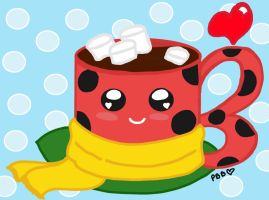 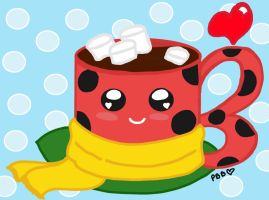 You are invited to Pre-School on the 18th December at 6pm until 6.45pmDress requirement is Pyjamas and slippers!Parents will be entertained by their children singing Christmas songs, followed by Hot chocolate and a biscuit for the children and mulled wine and mince pie for adults!We will then read a Christmas story or two to the children in front of a cosy fire followed by a visit from a special guest!Voluntary contribution on the night